附件附表2 忻州盆地花岗岩（L03、L05）样品单颗粒锆石U-Pb同位素结果Table 2 Single-particle zircon U-Pb isotope results of granite samples (L03, L05) from Xinzhou Basin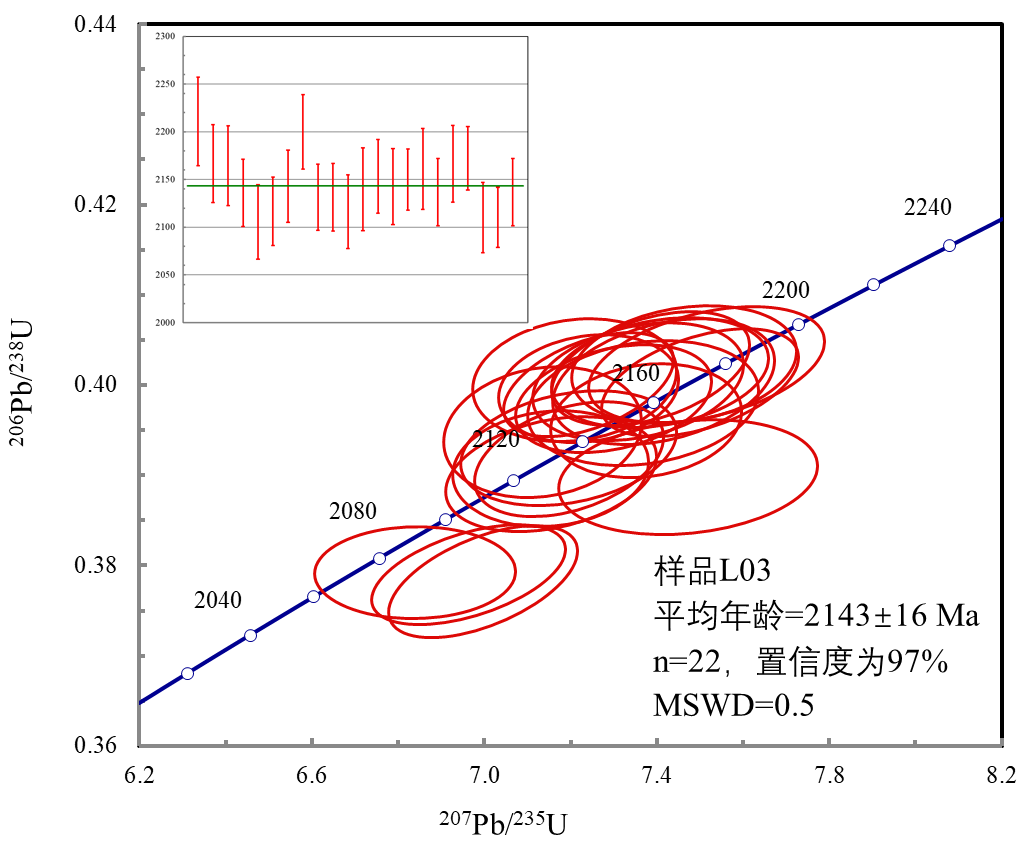 附图1 忻州盆地花岗岩样品（L03）锆石U-Pb谐和图Fig.1 Zircon U-Pb harmonic diagram of granite samples（L03）from Xinzhou Basin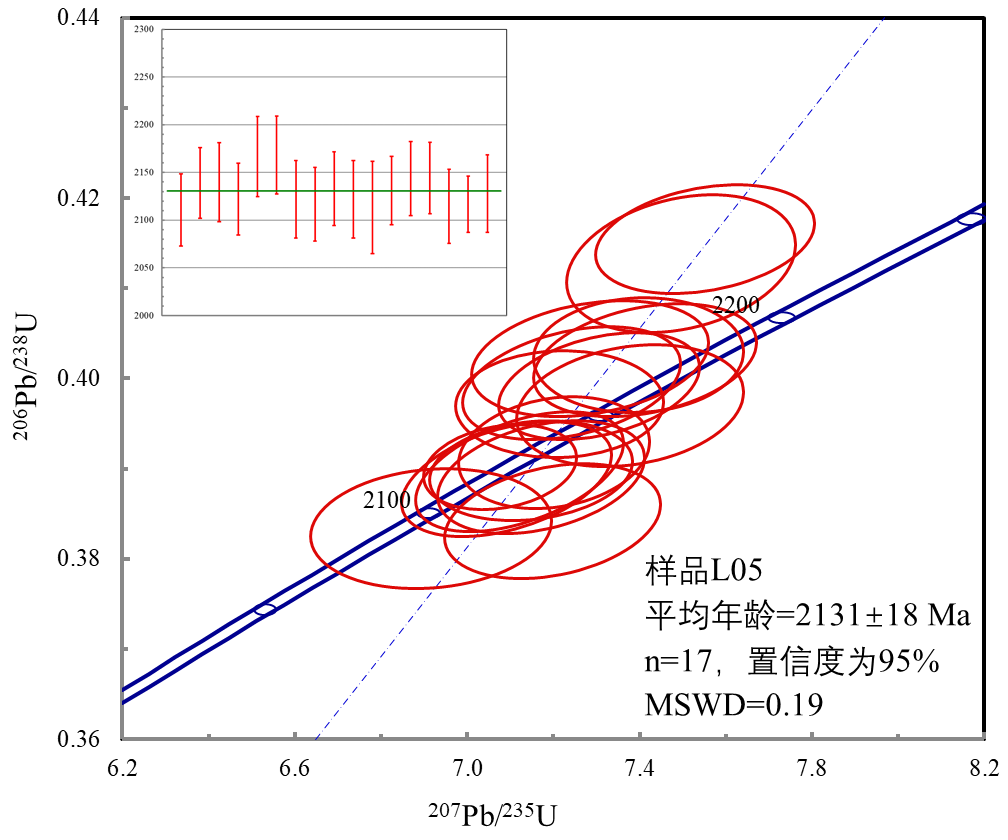 附图2 忻州盆地花岗岩样品（L05）锆石U-Pb谐和图Fig.2 Zircon U-Pb harmonic diagram of granite samples（L05）from Xinzhou Basin附表1 忻州盆地地下水水化学测试结果（单位：mg/L）Table 1 Hydrochemical compositions of water samples from Xinzhou Basin(in mg/L)附表1 忻州盆地地下水水化学测试结果（单位：mg/L）Table 1 Hydrochemical compositions of water samples from Xinzhou Basin(in mg/L)附表1 忻州盆地地下水水化学测试结果（单位：mg/L）Table 1 Hydrochemical compositions of water samples from Xinzhou Basin(in mg/L)附表1 忻州盆地地下水水化学测试结果（单位：mg/L）Table 1 Hydrochemical compositions of water samples from Xinzhou Basin(in mg/L)附表1 忻州盆地地下水水化学测试结果（单位：mg/L）Table 1 Hydrochemical compositions of water samples from Xinzhou Basin(in mg/L)附表1 忻州盆地地下水水化学测试结果（单位：mg/L）Table 1 Hydrochemical compositions of water samples from Xinzhou Basin(in mg/L)附表1 忻州盆地地下水水化学测试结果（单位：mg/L）Table 1 Hydrochemical compositions of water samples from Xinzhou Basin(in mg/L)附表1 忻州盆地地下水水化学测试结果（单位：mg/L）Table 1 Hydrochemical compositions of water samples from Xinzhou Basin(in mg/L)附表1 忻州盆地地下水水化学测试结果（单位：mg/L）Table 1 Hydrochemical compositions of water samples from Xinzhou Basin(in mg/L)附表1 忻州盆地地下水水化学测试结果（单位：mg/L）Table 1 Hydrochemical compositions of water samples from Xinzhou Basin(in mg/L)附表1 忻州盆地地下水水化学测试结果（单位：mg/L）Table 1 Hydrochemical compositions of water samples from Xinzhou Basin(in mg/L)附表1 忻州盆地地下水水化学测试结果（单位：mg/L）Table 1 Hydrochemical compositions of water samples from Xinzhou Basin(in mg/L)附表1 忻州盆地地下水水化学测试结果（单位：mg/L）Table 1 Hydrochemical compositions of water samples from Xinzhou Basin(in mg/L)附表1 忻州盆地地下水水化学测试结果（单位：mg/L）Table 1 Hydrochemical compositions of water samples from Xinzhou Basin(in mg/L)附表1 忻州盆地地下水水化学测试结果（单位：mg/L）Table 1 Hydrochemical compositions of water samples from Xinzhou Basin(in mg/L)附表1 忻州盆地地下水水化学测试结果（单位：mg/L）Table 1 Hydrochemical compositions of water samples from Xinzhou Basin(in mg/L)附表1 忻州盆地地下水水化学测试结果（单位：mg/L）Table 1 Hydrochemical compositions of water samples from Xinzhou Basin(in mg/L)编号NaKKMgCaSiBSrAlFeLiRbCsHCO3-CO32-SO42-Cl-F-Br-Br-NO3-W011932.52.50.28.826.70.28 0.20.050.050.140.02n.d.68.43.113413311.71.01.04.4W022043.83.80.110.229.60.29 0.30.090.060.150.030.0140.02.517216813.71.61.61.3W031662.82.80.311.022.80.23 0.30.060.050.120.030.0190.23.912512210.90.90.90.5W041976.26.20.114.733.40.41 0.40.060.050.240.080.0341.52.112522211.51.61.60.9W051414.64.60.813.924.10.25 0.30.050.040.180.050.021122.0791137.91.11.19.0W062286.96.90.117.633.80.42 0.40.080.040.260.090.0345.41.715325711.01.61.62.4W0717632.632.60.516.920.70.61 0.30.060.280.200.01n.d.55.63.313820210.11.31.32.8W081776.66.60.917.134.10.33 0.40.050.030.240.030.0197.52.01051718.91.31.33.8W091735.25.20.111.233.60.36 0.30.080.050.230.040.0286.44.2941629.21.31.37.6M011975.45.42.010619.30.46 0.70.080.080.120.06n.d.1280.45131214.40.90.911.1M022187.67.62.412918.90.51 0.80.080.060.120.03n.d.75.10.46891484.61.01.04.7M032766.36.31.215121.90.58 1.00.090.070.170.060.0131.80.47481954.61.21.20.0M041864.54.52.938.013.20.40 0.30.10.260.070.03n.d.1361.92951154.90.90.90.3M052252.92.90.142.817.30.56 0.30.050.030.230.03n.d.20.21.231124610.82.22.20.8M062583.23.20.153.717.90.70 0.30.080.050.220.02n.d.12.61.135524910.12.22.20.0E013729.29.21.529926.21.36 1.70.150.090.160.100.0113.20.212053984.91.81.82.2E022597.57.55.618027.50.97 1.10.080.070.110.070.0168.10.37892303.81.21.28.0E033178.88.81.9252.27.01.23 1.50.080.080.150.080.0167.00.39733093.61.41.45.6CG0116.3 5.2 5.2 8.6 43.1 11.5 0.13 0.4 --n.d.n.d.n.d.2130.83.9 5.2 0.40.80.86.1 CG0224.6 1.0 1.0 22.3 101 12.3 0.11 0.7 --0.01n.d.n.d.2850.270.5 23.5 0.30.60.647.6 CG0317.2 0.5 0.5 11.7 46.5 10.7 0.08 0.4 --n.d.n.d.n.d.2470.45.76.4 0.40.9 0.9 10.7 CG0416.4 0.4 0.4 12.4 51.7 10.1 0.07 0.4 --n.d.n.d.n.d.2300.56.7 11.1 0.40.7 0.7 20.5 CG0521.9 0.7 0.7 11.8 52.3 11.4 0.08 0.4 --n.d.n.d.n.d.2620.49.58.2 0.50.6 0.6 8.2 CG0620.2 0.8 0.8 11.5 45.0 10.9 0.09 0.4 --n.d.n.d.n.d.2290.65.3 5.3 0.50.6 0.6 10.3 CG0711.4 1.1 1.1 9.5 49.8 11.3 0.04 0.3 --n.d.n.d.n.d.1960.46.1 5.4 0.40.70.710.8 CG0890.5 2.3 2.3 31.0 172 11.6 0.06 0.9 --n.d.n.d.n.d.2940.2126 138 0.92.72.7187 CG0919.6 1.8 1.8 11.0 48.7 12.3 0.05 0.4 --n.d.n.d.n.d.2180.45.1 4.3 0.50.90.96.5 CG1013.8 2.3 2.3 9.2 45.0 10.7 0.05 0.3 --n.d.n.d.n.d.2361.34.8 5.0 0.40.90.97.8 CG1110.5 1.9 1.9 8.9 40.5 10.2 0.05 0.2 --n.d.n.d.n.d.1790.49.9 5.1 0.50.50.55.2 CG1213.3 1.9 1.9 30.0 135 8.0 0.03 2.2 --n.d.n.d.n.d.2250.6113 31.8 0.20.60.695.2 CG1318.4 1.4 1.4 10.1 50.6 10.6 0.05 0.3 --n.d.n.d.n.d.2020.618.4 8.7 0.50.60.612.2 CG1424.4 3.5 3.5 35.9 185 7.4 0.05 2.7 --n.d.n.d.n.d.3040.4236 37.3 0.30.50.595.4 CG15354 2.8 2.8 125 330 12.9 0.22 4.2 --n.d.n.d.n.d.3340.41155 220 3.30.40.4457CG1619.6 1.4 1.4 14.6 52.0 9.2 0.05 0.8 --n.d.n.d.n.d.1950.737.1 17.7 0.90.50.511.7 CG1712.5 0.9 0.9 10.8 64.4 11.3 0.03 0.4 --n.d.n.d.n.d.2120.830.2 7.9 0.50.40.411.8 测点编号Pb(10-6)Th(10-6)U(10-6)Th/U同位素比值同位素比值同位素比值同位素比值同位素比值同位素比值同位素年龄同位素年龄同位素年龄同位素年龄同位素年龄同位素年龄测点编号Pb(10-6)Th(10-6)U(10-6)Th/U207Pb/206Pb±1σ207Pb/235U±1σ206Pb/238U±1σ207Pb/206Pb±1σ207Pb/235U±1σ206Pb/238U±1σL03118.19 23.26 36.39 0.64 0.1387 0.0037 7.4718 0.1984 0.3898 0.0042 2210.8 46.5 2169.6 23.8 2122.0 19.5 219.70 21.86 39.03 0.56 0.1344 0.0031 7.4642 0.1720 0.4023 0.0043 2166.7 40.7 2168.7 20.7 2179.4 19.9 321.51 20.19 44.19 0.46 0.1350 0.0029 7.3756 0.1462 0.3961 0.0041 2164.5 41.7 2158.0 17.8 2150.9 19.2 425.91 32.37 52.13 0.62 0.1329 0.0027 7.1968 0.1450 0.3918 0.0042 2136.1 35.2 2136.1 18.0 2131.1 19.6 527.45 26.48 56.14 0.47 0.1305 0.0029 7.2095 0.1560 0.4006 0.0045 2105.6 39.0 2137.7 19.4 2171.6 20.6 651.26 44.98 105.60 0.43 0.1313 0.0027 7.2417 0.1377 0.3996 0.0040 2116.7 35.6 2141.7 17.0 2167.2 18.4 731.45 36.15 63.02 0.57 0.1334 0.0029 7.4077 0.1655 0.4014 0.0040 2142.9 37.8 2161.9 20.0 2175.3 18.4 816.74 17.73 34.78 0.51 0.1327 0.0030 7.1550 0.1614 0.3901 0.0042 2200.0 39.0 2130.9 20.1 2123.3 19.5 923.97 28.50 49.01 0.58 0.1324 0.0030 7.1956 0.1651 0.3930 0.0042 2131.5 34.7 2136.0 20.5 2136.7 19.4 1040.06 45.17 80.68 0.56 0.1324 0.0027 7.3001 0.1501 0.3985 0.0040 2131.5 35.3 2148.8 18.4 2162.2 18.3 1130.69 34.46 63.51 0.54 0.1314 0.0029 7.1349 0.1521 0.3948 0.0048 2116.4 38.6 2128.4 19.0 2144.9 22.2 1217.18 17.37 35.21 0.49 0.1331 0.0029 7.3567 0.1612 0.4004 0.0043 2139.8 43.5 2155.7 19.6 2170.8 19.9 1315.80 20.91 31.60 0.66 0.1342 0.0030 7.4156 0.1701 0.4004 0.0046 2153.4 38.6 2162.8 20.6 2170.9 21.2 1418.58 29.70 36.25 0.82 0.1333 0.0030 7.1539 0.1499 0.3908 0.0042 2142.6 39.8 2130.8 18.7 2126.3 19.6 1546.13 61.38 100.09 0.61 0.1338 0.0025 6.9973 0.1445 0.3782 0.0041 2150.0 31.9 2111.1 18.4 2068.0 19.1 1622.01 22.53 45.72 0.49 0.1346 0.0033 7.3685 0.1770 0.3980 0.0046 2161.1 42.4 2157.2 21.5 2160.0 21.1 1754.96 84.84 118.69 0.71 0.1329 0.0027 6.9632 0.1485 0.3790 0.0036 2136.7 35.2 2106.8 19.0 2071.5 17.0 1823.39 23.23 48.23 0.48 0.1352 0.0031 7.5154 0.1811 0.4023 0.0043 2166.4 40.1 2174.8 21.6 2179.6 19.6 1933.30 41.61 67.44 0.62 0.1356 0.0026 7.5003 0.1507 0.4003 0.0040 2172.2 33.3 2173.0 18.1 2170.3 18.2 2016.41 19.70 35.20 0.56 0.1309 0.0031 6.8391 0.1538 0.3792 0.0034 2110.2 36.9 2090.8 20.0 2072.4 15.8 2157.04 60.57 117.25 0.52 0.1309 0.0023 7.2418 0.1307 0.4000 0.0038 2110.2 31.5 2141.7 16.2 2169.1 17.6 2244.82 44.42 92.47 0.48 0.1329 0.0027 7.3853 0.1519 0.4018 0.0042 2136.7 35.2 2159.2 18.5 2177.3 19.3 L05119.71 29.33 38.46 0.76 0.1310 0.0032 7.2845 0.1819 0.4022 0.0042 2110.8 37.8 2146.9 22.3 2179.2 19.4 219.65 18.13 41.34 0.44 0.1330 0.0028 7.2012 0.1455 0.3918 0.0041 2138.9 37.0 2136.7 18.1 2131.1 18.8 322.98 24.01 46.54 0.52 0.1331 0.0032 7.3978 0.1604 0.4026 0.0042 2139.8 41.4 2160.7 19.5 2181.2 19.4 424.40 29.27 51.31 0.57 0.1318 0.0028 7.1209 0.1591 0.3897 0.0044 2121.9 37.7 2126.7 19.9 2121.3 20.4 515.99 20.46 31.90 0.64 0.1344 0.0032 7.3774 0.1741 0.3970 0.0045 2166.7 42.0 2158.2 21.2 2155.4 20.6 628.04 36.65 58.34 0.63 0.1353 0.0031 7.1967 0.1654 0.3842 0.0042 2168.2 40.7 2136.1 20.5 2095.9 19.6 730.60 36.35 63.50 0.57 0.1318 0.0031 7.0911 0.1611 0.3889 0.0042 2121.9 40.7 2122.9 20.3 2117.5 19.6 824.54 30.09 47.17 0.64 0.1313 0.0029 7.5513 0.1682 0.4155 0.0040 2116.7 38.6 2179.1 20.0 2239.9 18.3 928.99 38.79 58.58 0.66 0.1326 0.0029 7.1481 0.1555 0.3898 0.0036 2133.0 38.7 2130.1 19.4 2121.9 16.9 1021.47 30.56 40.92 0.75 0.1318 0.0031 7.4963 0.1754 0.4127 0.0051 2121.9 40.7 2172.5 21.0 2227.5 23.1 1114.43 19.52 29.83 0.65 0.1311 0.0036 6.9161 0.1844 0.3833 0.0044 2113.3 48.3 2100.7 23.7 2091.9 20.4 1240.25 52.44 81.01 0.65 0.1325 0.0027 7.3055 0.1533 0.3992 0.0039 2131.2 35.8 2149.5 18.8 2165.1 18.1 1318.47 20.25 37.40 0.54 0.1334 0.0030 7.4129 0.1704 0.4021 0.0041 2143.5 38.9 2162.5 20.6 2178.6 19.1 1419.64 25.08 40.41 0.62 0.1335 0.0029 7.1705 0.1583 0.3891 0.0041 2144.1 37.3 2132.8 19.7 2118.6 19.3 1520.43 25.34 41.24 0.61 0.1312 0.0029 7.2415 0.1665 0.3995 0.0041 2114.5 38.9 2141.6 20.6 2166.6 19.0 1679.33 97.30 164.88 0.59 0.1313 0.0022 7.0759 0.1170 0.3902 0.0031 2116.7 29.6 2121.0 14.8 2123.7 14.4 1718.55 27.78 36.03 0.77 0.1322 0.0031 7.2141 0.1590 0.3971 0.0039 2127.8 40.7 2138.2 19.7 2155.9 18.1 